МИНИСТЕРСТВО ПРОСВЕЩЕНИЯ РОССИЙСКОЙ ФЕДЕРАЦИИ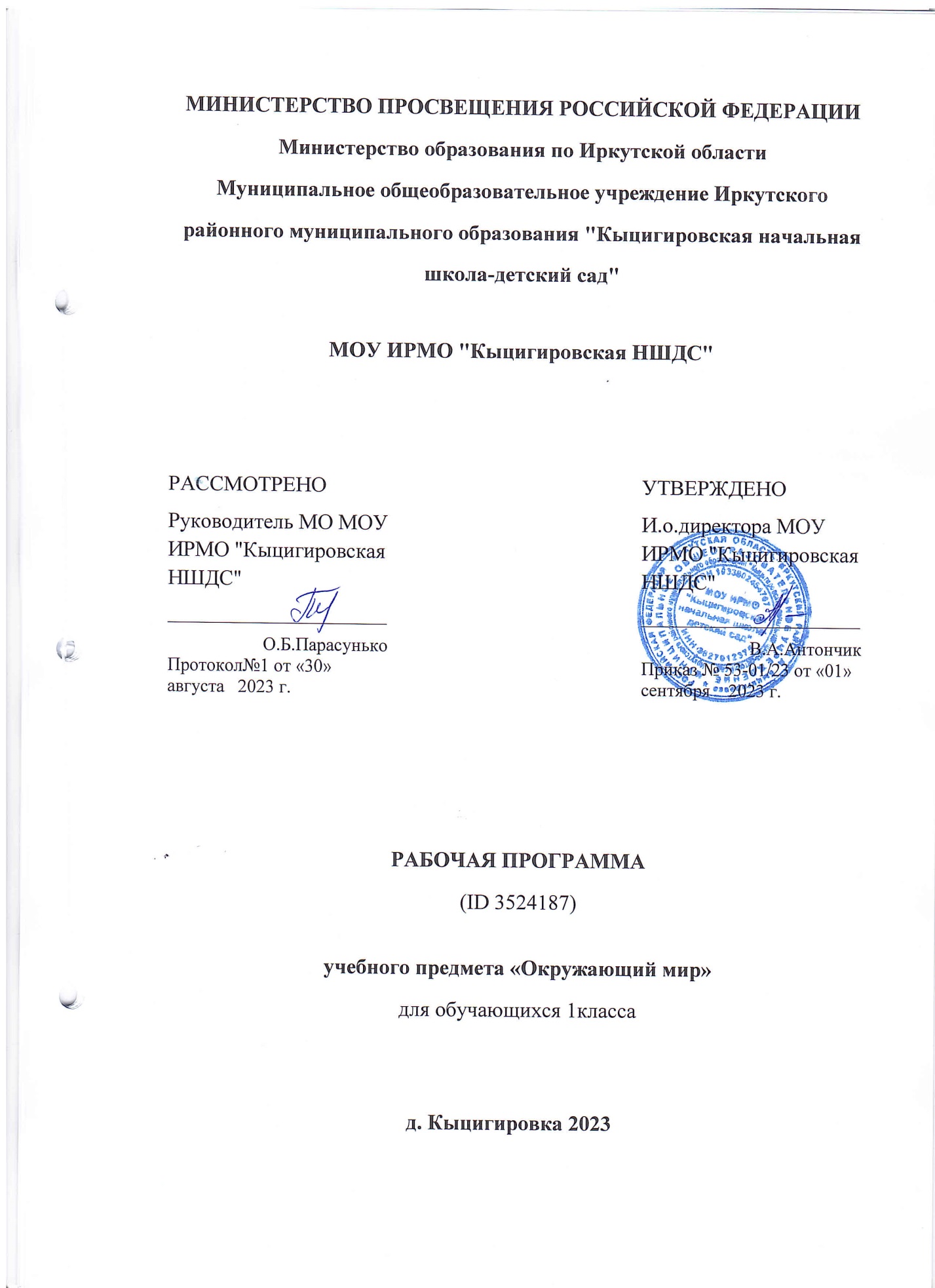 Министерство образования по Иркутской области                         Муниципальное общеобразовательное учреждение Иркутского районного муниципального образования "Кыцигировская начальная школа-детский сад" МОУ ИРМО "Кыцигировская НШДС"РАБОЧАЯ ПРОГРАММА(ID 3524187)учебного предмета «Окружающий мир»для обучающихся 1класса                                                                   д. Кыцигировка 2023ПОЯСНИТЕЛЬНАЯ ЗАПИСКАРабочая программа по учебному предмету «Окружающий мир» (предметная область «Обществознание и естествознание» («Окружающий мир») соответствует Федеральной рабочей программе по учебному предмету «Окружающий мир» и включает пояснительную записку, содержание обучения, планируемые результаты освоения программы и тематическое планирование.Пояснительная записка отражает общие цели и задачи изучения окружающего мира, место в структуре учебного плана, а также подходы к отбору содержания и планируемым результатам.ОБЩАЯ ХАРАКТЕРИСТИКА ПРЕДМЕТАСодержание обучения раскрывает содержательные линии для обязательного изучения окружающего мира в каждом классе на уровне начального общего образования.Планируемые результаты программы по окружающему миру включают личностные, метапредметные результаты за период обучения, а также предметные достижения обучающегося за каждый год обучения на уровне начального общего образования.Программа по окружающему миру на уровне начального общего образования составлена на основе требований ФГОС НОО и федеральной рабочей программы воспитания.ЦЕЛИ ИЗУЧЕНИЯ ПРЕДМЕТАИзучение окружающего мира, интегрирующего знания о природе, предметном мире, обществе и взаимодействии людей в нём, соответствует потребностям и интересам обучающихся на уровне начального общего образования и направлено на достижение следующих целей:формирование целостного взгляда на мир, осознание места в нём человека на основе целостного взгляда на окружающий мир (природную и социальную среду обитания); освоение естественно-научных, обществоведческих, нравственно-этических понятий, представленных в содержании программы по окружающему миру;формирование ценности здоровья человека, его сохранения и укрепления, приверженности здоровому образу жизни;развитие умений и навыков применять полученные знания в реальной учебной и жизненной практике, связанной как с поисково-исследовательской деятельностью (наблюдения, опыты, трудовая деятельность), так и с творческим использованием приобретённых знаний в речевой, изобразительной, художественной деятельности;духовно-нравственное развитие и воспитание личности гражданина Российской Федерации, понимание своей принадлежности к Российскому государству, определённому этносу; проявление уважения к истории, культуре, традициям народов Российской Федерации; освоение обучающимися мирового культурного опыта по созданию общечеловеческих ценностей, законов и правил построения взаимоотношений в социуме;обогащение духовного опыта обучающихся, развитие способности ребёнка к социализации на основе принятия гуманистических норм жизни, приобретение опыта эмоционально-положительного отношения к природе в соответствии с экологическими нормами поведения; становление навыков повседневного проявления культуры общения, гуманного отношения к людям, уважительного отношения к их взглядам, мнению и индивидуальности.Центральной идеей конструирования содержания и планируемых результатов обучения окружающему миру является раскрытие роли человека в природе и обществе, ознакомление с правилами поведения в среде обитания и освоение общечеловеческих ценностей взаимодействия в системах: «Человек и природа», «Человек и общество», «Человек и другие люди», «Человек и познание». Важнейшей составляющей всех указанных систем является содержание, усвоение которого гарантирует формирование у обучающихся навыков здорового и безопасного образа жизни на основе развивающейся способности предвидеть результаты своих поступков и оценки возникшей ситуации. Отбор содержания программы по окружающему миру осуществлён на основе следующих ведущих идей:раскрытие роли человека в природе и обществе;освоение общечеловеческих ценностей взаимодействия в системах: «Человек и природа», «Человек и общество», «Человек и другие люди», «Человек и его самость», «Человек и познание».МЕСТО УЧЕБНОГО ПРЕДМЕТА «ОКРУЖАЮЩИЙ МИР» В УЧЕБНОМ ПЛАНЕ Общее число часов, отведённых на изучение курса «Окружающий мир», составляет 270 часов (два часа в неделю в каждом классе): 1 класс – 66 часов, 2 класс – 68 часов, 3 класс – 68 часов, 4 класс – 68 часов.СОДЕРЖАНИЕ УЧЕБНОГО ПРЕДМЕТА1 КЛАССЧеловек и обществоШкола. Школьные традиции и праздники. Адрес школы. Классный, школьный коллектив. Друзья, взаимоотношения между ними; ценность дружбы, согласия, взаимной помощи.Совместная деятельность с одноклассниками – учёба, игры, отдых. Рабочее место школьника: удобное размещение учебных материалов и учебного оборудования; поза; освещение рабочего места. Правила безопасной работы на учебном месте.Режим труда и отдыха.Семья. Моя семья в прошлом и настоящем. Имена и фамилии членов семьи, их профессии. Взаимоотношения и взаимопомощь в семье. Совместный труд и отдых. Домашний адрес.Россия – наша Родина. Москва – столица России. Символы России (герб, флаг, гимн). Народы России. Первоначальные сведения о родном крае. Название своего населённого пункта (города, села), региона. Культурные объекты родного края.Ценность и красота рукотворного мира. Правила поведения в социуме.Человек и природаПрирода – среда обитания человека. Природа и предметы, созданные человеком. Природные материалы. Бережное отношение к предметам, вещам, уход за ними. Неживая и живая природа. Наблюдение за погодой своего края. Погода и термометр. Определение температуры воздуха (воды) по термометру.Сезонные изменения в природе. Взаимосвязи между человеком и природой. Правила нравственного и безопасного поведения в природе.Растительный мир. Растения ближайшего окружения (узнавание, называние, краткое описание). Лиственные и хвойные растения. Дикорастущие и культурные растения. Части растения (называние, краткая характеристика значения для жизни растения): корень, стебель, лист, цветок, плод, семя. Комнатные растения, правила содержания и ухода.Мир животных Разные группы животных (звери, насекомые, птицы, рыбы и др.). Домашние и дикие животные (различия в условиях жизни). Забота о домашних питомцах.Правила безопасной жизнедеятельностиПонимание необходимости соблюдения режима дня, правил здорового питания и личной гигиены. Правила использования электронных средств, оснащенных экраном. Правила безопасности в быту: пользование бытовыми электроприборами, газовыми плитами.Дорога от дома до школы. Правила безопасного поведения пешехода (дорожные знаки, дорожная разметка, дорожные сигналы).Безопасность в информационно-телекоммуникационной сети Интернет (электронный дневник и электронные ресурсы школы) в условиях контролируемого доступа в информационно-телекоммуникационную сеть Интернет.Изучение окружающего мира в 1 классе способствует освоению на пропедевтическом уровне ряда универсальных учебных действий: познавательных универсальных учебных действий, коммуникативных универсальных учебных действий, регулятивных универсальных учебных действий, совместной деятельности. Базовые логические действия как часть познавательных универсальных учебных действий способствуют формированию умений:сравнивать происходящие в природе изменения, наблюдать зависимость изменений в живой природе от состояния неживой природы; приводить примеры представителей разных групп животных (звери, насекомые, рыбы, птицы), называть главную особенность представителей одной группы (в пределах изученного); приводить примеры лиственных и хвойных растений, сравнивать их, устанавливать различия во внешнем виде.Работа с информацией как часть познавательных универсальных учебных действий способствует формированию умений:понимать, что информация может быть представлена в разной форме – текста, иллюстраций, видео, таблицы; соотносить иллюстрацию явления (объекта, предмета) с его названием.Коммуникативные универсальные учебные действия способствуют формированию умений:в процессе учебного диалога слушать говорящего; отвечать на вопросы, дополнять ответы участников; уважительно от носиться к разным мнениям; воспроизводить названия своего населенного пункта, название страны, её столицы; воспроизводить наизусть слова гимна России; соотносить предметы декоративно-прикладного искусства с принадлежностью народу РФ, описывать предмет по предложенному плану; описывать по предложенному плану время года, передавать в рассказе своё отношение к природным явлениям; сравнивать домашних и диких животных, объяснять, чем они различаются. Регулятивные универсальные учебные действия способствуют формированию умений:сравнивать организацию своей жизни с установленными правилами здорового образа жизни (выполнение режима, двигательная активность, закаливание, безопасность использования бытовых электроприборов); оценивать выполнение правил безопасного поведения на дорогах и улицах другими детьми, выполнять самооценку; анализировать предложенные ситуации: устанавливать нарушения режима дня, организации учебной работы; нарушения правил дорожного движения, правил пользования электро- и газовыми приборами.Совместная деятельность способствует формированию умений:соблюдать правила общения в совместной деятельности: договариваться, справедливо распределять работу, определять нарушение правил взаимоотношений, при участии учителя устранять возникающие конфликты.ПРЕДМЕТНЫЕ РЕЗУЛЬТАТЫ1 КЛАССК концу обучения в 1 классе обучающийся научится:называть себя и членов своей семьи по фамилии, имени, отчеству, профессии членов своей семьи, домашний адрес и адрес своей школы; проявлять уважение к семейным ценностям и традициям, соблюдать правила нравственного поведения в социуме и на природе; воспроизводить название своего населённого пункта, региона, страны; приводить примеры культурных объектов родного края, школьных традиций и праздников, традиций и ценностей своей семьи, профессий; различать объекты живой и неживой природы, объекты, созданные человеком, и природные материалы, части растений (корень, стебель, лист, цветок, плод, семя), группы животных (насекомые, рыбы, птицы, звери); описывать на основе опорных слов наиболее распространённые в родном крае дикорастущие и культурные растения, диких и домашних животных; сезонные явления в разные времена года; деревья, кустарники, травы; основные группы животных (насекомые, рыбы, птицы, звери); выделять их наиболее существенные признаки; применять правила ухода за комнатными растениями и домашними животными; проводить, соблюдая правила безопасного труда, несложные групповые и индивидуальные наблюдения (в том числе за сезонными изменениями в природе своей местности), измерения (в том числе вести счёт времени, измерять температуру воздуха) и опыты под руководством учителя; использовать для ответов на вопросы небольшие тексты о природе и обществе; оценивать ситуации, раскрывающие положительное и негативное отношение к природе; правила поведения в быту, в общественных местах; соблюдать правила безопасности на учебном месте школьника; во время наблюдений и опытов; безопасно пользоваться бытовыми электроприборами; соблюдать правила использования электронных средств, оснащённых экраном;соблюдать правила здорового питания и личной гигиены; соблюдать правила безопасного поведения пешехода; соблюдать правила безопасного поведения в природе; с помощью взрослых (учителя, родители) пользоваться электронным дневником и электронными ресурсами школы. ТЕМАТИЧЕСКОЕ ПЛАНИРОВАНИЕ  1 КЛАСС  ПОУРОЧНОЕ ПЛАНИРОВАНИЕ ДЛЯ ПЕДАГОГОВ, ИСПОЛЬЗУЮЩИХ УЧЕБНИК ОКРУЖАЮЩИЙ МИР, 1 КЛАСС, В 2 ЧАСТЯХ, ПЛЕШАКОВ А.А. УЧЕБНО МЕТОДИЧЕСКОЕ ОБЕСПЕЧЕНИЕ ОБРАЗОВАТЕЛЬНОГО ПРОЦЕССАОБЯЗАТЕЛЬНЫЕ УЧЕБНЫЕ МАТЕРИАЛЫ ДЛЯ УЧЕНИКА• Окружающий мир: 1-й класс: учебник: в 2 частях, 1 класс/ Плешаков А.А., Акционерное общество «Издательство «Просвещение»МЕТОДИЧЕСКИЕ МАТЕРИАЛЫ ДЛЯ УЧИТЕЛЯОкружающий мир учебник в 2 частях. Плешакова А.А.
 Окружающий мир тетрадь в 2 частяхЦИФРОВЫЕ ОБРАЗОВАТЕЛЬНЫЕ РЕСУРСЫ И РЕСУРСЫ СЕТИ ИНТЕРНЕТhttp://school-collection.edu.ru/РАССМОТРЕНОРуководитель МО МОУ ИРМО "Кыцигировская НШДС"________________________ О.Б.ПарасунькоПротокол№1 от «30» августа   2023 г.УТВЕРЖДЕНОИ.о.директора МОУ ИРМО "Кыцигировская НШДС"________________________ В.А.АнтончикПриказ № 53-01/23 от «01» сентября    2023 г.№ п/п Наименование разделов и тем программы Количество часовЭлектронные (цифровые) образовательные ресурсы № п/п Наименование разделов и тем программы Всего Электронные (цифровые) образовательные ресурсы Раздел 1. Человек и обществоРаздел 1. Человек и обществоРаздел 1. Человек и обществоРаздел 1. Человек и общество1.1Школа. Школьная жизнь. 3 http://school-collection.edu.ru/1.2Семья. Взаимоотношения и взаимопомощь в семье. 2 http://school-collection.edu.ru/1.3Россия - наша Родина. 11 http://school-collection.edu.ru/Итого по разделуИтого по разделу 16 Раздел 2. Человек и природаРаздел 2. Человек и природаРаздел 2. Человек и природаРаздел 2. Человек и природа2.1Природа - среда обитания человека. Взаимосвязи между человеком и природой. 13 http://school-collection.edu.ru/2.2Растительный мир. Растения ближайшего окружения. 9 http://school-collection.edu.ru/2.3Мир животных. Разные группы животных. 15 http://school-collection.edu.ru/Итого по разделуИтого по разделу 37 Раздел 3. Правила безопасной жизнедеятельностиРаздел 3. Правила безопасной жизнедеятельностиРаздел 3. Правила безопасной жизнедеятельностиРаздел 3. Правила безопасной жизнедеятельности3.1Режим дня школьника. 3 http://school-collection.edu.ru/3.2Безопасность в быту, безопасность пешехода, безопасность в сети Интернет 4 http://school-collection.edu.ru/Итого по разделуИтого по разделу 7 Резервное времяРезервное время 6 ОБЩЕЕ КОЛИЧЕСТВО ЧАСОВ ПО ПРОГРАММЕОБЩЕЕ КОЛИЧЕСТВО ЧАСОВ ПО ПРОГРАММЕ 66 № п/п Тема урока Количество часовДата изучения Электронные цифровые образовательные ресурсы № п/п Тема урока Всего Дата изучения Электронные цифровые образовательные ресурсы 1Мы – школьники. Адрес школы. Знакомство со школьными помещениями 1  01.09.2023 http://school-collection.edu.ru/2Наша страна – Россия, Российская Федерация. Что такое Родина? 1  06.09.2023 http://school-collection.edu.ru/3Наша Родина: от края и до края. Символы России 1  08.09.2023 http://school-collection.edu.ru/4Народы России. Народов дружная семья 1  13.09.2023 http://school-collection.edu.ru/5Путешествие по родному краю 1  15.09.2023 http://school-collection.edu.ru/6Отражение в предметах декоративного искусства природных условий жизни и традиций народов РФ 1  20.09.2023 http://school-collection.edu.ru/7Столица России ‒ Москва. Достопримечательности Москвы 1  22.09.2023 http://school-collection.edu.ru/8Что такое окружающий мир? Что природа даёт человеку? 1  27.09.2023 http://school-collection.edu.ru/9Объекты живой природы. Сравнение объектов неживой и живой природы: выделение различий 1  29.09.2023 http://school-collection.edu.ru/10Дикорастущие и культурные растения вокруг нас. Сходство и различия дикорастущих и культурных растений 1  04.10.2023 http://school-collection.edu.ru/11Явления и объекты неживой природы 1  06.10.2023 http://school-collection.edu.ru/12Природа и человек. Природные материалы и изделия из них. Наше творчество 1  11.10.2023 http://school-collection.edu.ru/13Что мы знаем о растениях? Что общего у разных растений? 1  13.10.2023 http://school-collection.edu.ru/14Части растения. Название, краткая характеристика значения для жизни растения 1  18.10.2023 http://school-collection.edu.ru/15Комнатные растения. Растения в твоём доме: краткое описание 1  20.10.2023 http://school-collection.edu.ru/16Как мы ухаживаем за растениями (практическая работа) 1  25.10.2023 http://school-collection.edu.ru/17Разнообразие растений: узнавание, называние, краткое описание 1  27.10.2023 http://school-collection.edu.ru/18Особенности лиственных растений: узнавание, краткое описание. Лиственные растения нашего края 1  08.11.2023 http://school-collection.edu.ru/19Особенности хвойных растений: узнавание, краткое описание. Хвойные растения нашего края 1  10.11.2023 http://school-collection.edu.ru/20Мир животных: насекомые (узнавание, называние). Главная особенность этой группы животных 1  15.11.2023 http://school-collection.edu.ru/21Насекомые: сравнение, краткое описание внешнего вида 1  17.11.2023 http://school-collection.edu.ru/22Какие звери живут в морях и океанах? Морские звери: узнавание, называние, краткое описание 1  22.11.2023 http://school-collection.edu.ru/23Мир животных: рыбы пресных и солёных водоёмов (сравнение, краткое описание) 1  24.11.2023 http://school-collection.edu.ru/24Мир животных: птицы (узнавание, называние). Главная особенность этой группы животных 1  29.11.2023 http://school-collection.edu.ru/25Где обитают птицы, чем они питаются. Птицы: сравнение места обитания, способа питания 1  01.12.2023 http://school-collection.edu.ru/26Мир животных: звери (узнавание, называние, сравнение, краткое описание) 1  06.12.2023 http://school-collection.edu.ru/27Мир животных: чем похожи все звери: главная особенность этой группы животных. Забота зверей о своих детёнышах 1  08.12.2023 http://school-collection.edu.ru/28Знакомься: электронные ресурсы школы 1  13.12.2023 http://school-collection.edu.ru/29Ты – пешеход! 1  15.12.2023 http://school-collection.edu.ru/30Знаки дорожного движения 1  20.12.2023 http://school-collection.edu.ru/31Родной край – малая Родина. Первоначальные сведения о родном крае: название. Моя малая родина 1  22.12.2023 http://school-collection.edu.ru/32Культурные объекты родного края 1  27.12.2023 http://school-collection.edu.ru/33Домашние и дикие животные. Различия в условиях жизни 1  29.12.2023 http://school-collection.edu.ru/34Резервный урок. Повторение изученного по разделу "Человек и общество" 1  10.01.2024 http://school-collection.edu.ru/35Семья – коллектив. Права и обязанности членов семьи 1  12.01.2024 http://school-collection.edu.ru/36Значение природы в жизни людей 1  17.01.2024 http://school-collection.edu.ru/37Бытовые электрические и газовые приборы: правила безопасного использования. Поведение в экстремальных ситуациях. Номера телефонов экстренных служб 1  19.01.2024 http://school-collection.edu.ru/38Наблюдение за погодой. Анализ результатов наблюдений 1  24.01.2024 http://school-collection.edu.ru/39Что такое термометр. Измерение температуры воздуха и воды как способы определения состояния погоды 1  26.01.2024 http://school-collection.edu.ru/40Практические занятия: измерение температуры воздуха и воды в разных условиях (в комнате, на улице) 1  31.01.2024 http://school-collection.edu.ru/41Резервный урок. Откуда в снежках грязь? 1  02.02.2024 http://school-collection.edu.ru/42Как живут растения? 1  07.02.2024 http://school-collection.edu.ru/43Многообразие мира животных. Какие животные живут в нашем регионе? 1  09.02.2024 http://school-collection.edu.ru/44Времена года: наблюдения за особенностью погоды, жизнью растительного и животного мира осенью 1  14.02.2024 http://school-collection.edu.ru/45Резервный урок. Откуда берётся и куда девается мусор? 1  16.02.2024 http://school-collection.edu.ru/46Классный коллектив. Мои друзья – одноклассники. Правила совместной деятельности 1  28.02.2024 http://school-collection.edu.ru/47Учебный класс. Рабочее место школьника. Режим учебного труда, отдыха 1  01.03.2024 http://school-collection.edu.ru/48Времена года: наблюдения за особенностью погоды, жизнью растительного и животного мира зимой 1  06.03.2024 http://school-collection.edu.ru/49Мир животных. Где живут белые медведи? 1  13.03.2024 http://school-collection.edu.ru/50Мир животных. Где живут слоны? 1  15.03.2024 http://school-collection.edu.ru/51Мир животных. Перелётные и зимующие птицы. Где зимуют птицы? 1  20.03.2024 http://school-collection.edu.ru/52Декоративное творчество народов, которое воплотилось в одежде, предметах быта, игрушках 1  22.03.2024 http://school-collection.edu.ru/53Труд людей родного края 1  03.04.2024 http://school-collection.edu.ru/54Семейные поколения. Моя семья в прошлом и настоящем 1  05.04.2024 http://school-collection.edu.ru/55Резервный урок. Повторение изученного по разделу "Человек и природа" 1  10.04.2024 http://school-collection.edu.ru/56Мир животных. Почему мы любим кошек и собак? 1  12.04.2024 http://school-collection.edu.ru/57Прогулки на природе. Правила поведения в природе 1  17.04.2024 http://school-collection.edu.ru/58Зачем нужна вежливость? 1  19.04.2024 http://school-collection.edu.ru/59Режим дня первоклассника. Правильное сочетание труда и отдыха в режиме первоклассника 1  24.04.2024 http://school-collection.edu.ru/60Правила здорового питания. Состав пищи, обеспечивающий рост и развитие ребенка 6-7 лет. Правила поведения за столом 1  26.04.2024 http://school-collection.edu.ru/61Предметы личной гигиены. Закаливание организма солнцем, воздухом, водой. Условия и правила закаливания 1  03.05.2024 http://school-collection.edu.ru/62Времена года: наблюдения за особенностью погоды, жизнью растительного и животного мира весной 1  08.05.2024 http://school-collection.edu.ru/63Резервный урок. Зачем люди осваивают космос? 1  15.05.2024 http://school-collection.edu.ru/64Труд и быт людей в разные времена года 1  17.05.2024 http://school-collection.edu.ru/65Кто заботится о домашних животных Профессии людей, которые заботятся о животных. Мои домашние питомцы 1  22.05.2024 http://school-collection.edu.ru/66Резервный урок. Повторение изученного в 1 классе 1  24.05.2024 http://school-collection.edu.ru/ОБЩЕЕ КОЛИЧЕСТВО ЧАСОВ ПО ПРОГРАММЕОБЩЕЕ КОЛИЧЕСТВО ЧАСОВ ПО ПРОГРАММЕ 66 